취 업 추 천 의 뢰 서Ⅰ. 회사개요Ⅱ. 구인사항* 죄송합니다. 급여 또는 연봉은 꼭 표기해 주시면 감사하겠습니다. 학생들의 지원여부에 많은 비중을 차지하는 부분입니다.Ⅲ. 기타요구사항(회사소개 또는 구인 대상자에 대한 요구사항 등을 기입해 주십시오)* 연락처 : 전화 - (051)510-1283  / E-Mail - jobmail@pusan.ac.kr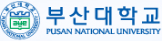 회  사  명 케이에이에프 주식회사 케이에이에프 주식회사 케이에이에프 주식회사사업자등록번호사업자등록번호사업자등록번호사업자등록번호646-88-01399646-88-01399주      소우편번호14067경기도 안양시 동안구 시민대로 260 안양금융센터경기도 안양시 동안구 시민대로 260 안양금융센터경기도 안양시 동안구 시민대로 260 안양금융센터경기도 안양시 동안구 시민대로 260 안양금융센터경기도 안양시 동안구 시민대로 260 안양금융센터경기도 안양시 동안구 시민대로 260 안양금융센터경기도 안양시 동안구 시민대로 260 안양금융센터연  락  처전    화 031-5177-1080 031-5177-1080 031-5177-1080팩    스 031-5177-1079 031-5177-1079 031-5177-1079 031-5177-1079회 사 현 황주생산품목화이버종업원수170명170명년간매출액년간매출액년간매출액900억회 사 현 황업  종제조업종업원수170명170명년간매출액년간매출액년간매출액900억채용 담당자근무부서사업팀직    급주임주임성    명성    명성    명 박 세 희회사홈페이지  http://www.advancedfiber.co.kr/  http://www.advancedfiber.co.kr/  http://www.advancedfiber.co.kr/담당자 E-Mail담당자 E-Mail담당자 E-Mail say0115@advancedfiber.co.kr say0115@advancedfiber.co.kr say0115@advancedfiber.co.kr추    천희망학과 경영학, 어문학, 무역학 관련 경영학, 어문학, 무역학 관련 경영학, 어문학, 무역학 관련 경영학, 어문학, 무역학 관련 경영학, 어문학, 무역학 관련 경영학, 어문학, 무역학 관련추천인원추천인원추천인원3명3명3명취 업 후 담당업무근무부서근무부서사업팀사업팀사업팀사업팀담당업무담당업무담당업무영업영업영업자격요건[필수요건]기졸업자 혹은 2023년 2월 졸업예정자 중 23년 2월 입사 가능자병역필 또는 면제자로서 해외여행에 결격사유가 없는 자어학 시험 성적표 제출(토익, 토익스피킹, 오픽, 新HSK 등 2년 내 유효 점수)[우대사항]수출관련 업무 자격보유자외국어 능력 우수자(영어, 중국어, 일본어 등)문서 작성 능력 우수자(MS OFFICE 등)[필수요건]기졸업자 혹은 2023년 2월 졸업예정자 중 23년 2월 입사 가능자병역필 또는 면제자로서 해외여행에 결격사유가 없는 자어학 시험 성적표 제출(토익, 토익스피킹, 오픽, 新HSK 등 2년 내 유효 점수)[우대사항]수출관련 업무 자격보유자외국어 능력 우수자(영어, 중국어, 일본어 등)문서 작성 능력 우수자(MS OFFICE 등)[필수요건]기졸업자 혹은 2023년 2월 졸업예정자 중 23년 2월 입사 가능자병역필 또는 면제자로서 해외여행에 결격사유가 없는 자어학 시험 성적표 제출(토익, 토익스피킹, 오픽, 新HSK 등 2년 내 유효 점수)[우대사항]수출관련 업무 자격보유자외국어 능력 우수자(영어, 중국어, 일본어 등)문서 작성 능력 우수자(MS OFFICE 등)[필수요건]기졸업자 혹은 2023년 2월 졸업예정자 중 23년 2월 입사 가능자병역필 또는 면제자로서 해외여행에 결격사유가 없는 자어학 시험 성적표 제출(토익, 토익스피킹, 오픽, 新HSK 등 2년 내 유효 점수)[우대사항]수출관련 업무 자격보유자외국어 능력 우수자(영어, 중국어, 일본어 등)문서 작성 능력 우수자(MS OFFICE 등)[필수요건]기졸업자 혹은 2023년 2월 졸업예정자 중 23년 2월 입사 가능자병역필 또는 면제자로서 해외여행에 결격사유가 없는 자어학 시험 성적표 제출(토익, 토익스피킹, 오픽, 新HSK 등 2년 내 유효 점수)[우대사항]수출관련 업무 자격보유자외국어 능력 우수자(영어, 중국어, 일본어 등)문서 작성 능력 우수자(MS OFFICE 등)[필수요건]기졸업자 혹은 2023년 2월 졸업예정자 중 23년 2월 입사 가능자병역필 또는 면제자로서 해외여행에 결격사유가 없는 자어학 시험 성적표 제출(토익, 토익스피킹, 오픽, 新HSK 등 2년 내 유효 점수)[우대사항]수출관련 업무 자격보유자외국어 능력 우수자(영어, 중국어, 일본어 등)문서 작성 능력 우수자(MS OFFICE 등)[필수요건]기졸업자 혹은 2023년 2월 졸업예정자 중 23년 2월 입사 가능자병역필 또는 면제자로서 해외여행에 결격사유가 없는 자어학 시험 성적표 제출(토익, 토익스피킹, 오픽, 新HSK 등 2년 내 유효 점수)[우대사항]수출관련 업무 자격보유자외국어 능력 우수자(영어, 중국어, 일본어 등)문서 작성 능력 우수자(MS OFFICE 등)[필수요건]기졸업자 혹은 2023년 2월 졸업예정자 중 23년 2월 입사 가능자병역필 또는 면제자로서 해외여행에 결격사유가 없는 자어학 시험 성적표 제출(토익, 토익스피킹, 오픽, 新HSK 등 2년 내 유효 점수)[우대사항]수출관련 업무 자격보유자외국어 능력 우수자(영어, 중국어, 일본어 등)문서 작성 능력 우수자(MS OFFICE 등)[필수요건]기졸업자 혹은 2023년 2월 졸업예정자 중 23년 2월 입사 가능자병역필 또는 면제자로서 해외여행에 결격사유가 없는 자어학 시험 성적표 제출(토익, 토익스피킹, 오픽, 新HSK 등 2년 내 유효 점수)[우대사항]수출관련 업무 자격보유자외국어 능력 우수자(영어, 중국어, 일본어 등)문서 작성 능력 우수자(MS OFFICE 등)[필수요건]기졸업자 혹은 2023년 2월 졸업예정자 중 23년 2월 입사 가능자병역필 또는 면제자로서 해외여행에 결격사유가 없는 자어학 시험 성적표 제출(토익, 토익스피킹, 오픽, 新HSK 등 2년 내 유효 점수)[우대사항]수출관련 업무 자격보유자외국어 능력 우수자(영어, 중국어, 일본어 등)문서 작성 능력 우수자(MS OFFICE 등)[필수요건]기졸업자 혹은 2023년 2월 졸업예정자 중 23년 2월 입사 가능자병역필 또는 면제자로서 해외여행에 결격사유가 없는 자어학 시험 성적표 제출(토익, 토익스피킹, 오픽, 新HSK 등 2년 내 유효 점수)[우대사항]수출관련 업무 자격보유자외국어 능력 우수자(영어, 중국어, 일본어 등)문서 작성 능력 우수자(MS OFFICE 등)[필수요건]기졸업자 혹은 2023년 2월 졸업예정자 중 23년 2월 입사 가능자병역필 또는 면제자로서 해외여행에 결격사유가 없는 자어학 시험 성적표 제출(토익, 토익스피킹, 오픽, 新HSK 등 2년 내 유효 점수)[우대사항]수출관련 업무 자격보유자외국어 능력 우수자(영어, 중국어, 일본어 등)문서 작성 능력 우수자(MS OFFICE 등)구    비서    류구 분구 분구 분수량수량수량구 분구 분구 분구 분구 분수량구    비서    류이 력 서이 력 서이 력 서자사 ■자사 ■자유 □성 적 증 명 서성 적 증 명 서성 적 증 명 서성 적 증 명 서성 적 증 명 서□구    비서    류자기소개서자기소개서자기소개서자사 ■자사 ■자유 □성 적 증 명 서성 적 증 명 서성 적 증 명 서성 적 증 명 서성 적 증 명 서□구    비서    류추 천 서추 천 서추 천 서□□□졸업(예정)증 명 서졸업(예정)증 명 서졸업(예정)증 명 서졸업(예정)증 명 서졸업(예정)증 명 서□구    비서    류추 천 서추 천 서추 천 서□□□기 타기 타급    여/ 월/ 월/ 월상 여 금상 여 금성과금형식으로 지급 %(수령액□, 본봉□)성과금형식으로 지급 %(수령액□, 본봉□)성과금형식으로 지급 %(수령액□, 본봉□)성과금형식으로 지급 %(수령액□, 본봉□)성과금형식으로 지급 %(수령액□, 본봉□)연봉 : [4100]만원이상/ 년연봉 : [4100]만원이상/ 년근무시간평  일출근시간출근시간출근시간 09:00  09:00  09:00 퇴근시간퇴근시간퇴근시간18:0018:00근무시간토요일출근시간출근시간출근시간퇴근시간퇴근시간퇴근시간휴    일  일요일■,  국경일■,   기타( 하계휴가 및 창립기념일) ,  회사자체휴뮤( )  일요일■,  국경일■,   기타( 하계휴가 및 창립기념일) ,  회사자체휴뮤( )  일요일■,  국경일■,   기타( 하계휴가 및 창립기념일) ,  회사자체휴뮤( )  일요일■,  국경일■,   기타( 하계휴가 및 창립기념일) ,  회사자체휴뮤( )  일요일■,  국경일■,   기타( 하계휴가 및 창립기념일) ,  회사자체휴뮤( )  일요일■,  국경일■,   기타( 하계휴가 및 창립기념일) ,  회사자체휴뮤( )  일요일■,  국경일■,   기타( 하계휴가 및 창립기념일) ,  회사자체휴뮤( )  일요일■,  국경일■,   기타( 하계휴가 및 창립기념일) ,  회사자체휴뮤( )  일요일■,  국경일■,   기타( 하계휴가 및 창립기념일) ,  회사자체휴뮤( )  일요일■,  국경일■,   기타( 하계휴가 및 창립기념일) ,  회사자체휴뮤( )  일요일■,  국경일■,   기타( 하계휴가 및 창립기념일) ,  회사자체휴뮤( )  일요일■,  국경일■,   기타( 하계휴가 및 창립기념일) ,  회사자체휴뮤( )접수마감일  2023.01.18  2023.01.18  2023.01.18  2023.01.18  2023.01.18  2023.01.18  2023.01.18  2023.01.18  2023.01.18  2023.01.18  2023.01.18  2023.01.18* 회사 소개			KAF는 1988년 세계적 굴지의 섬유회사인 Meraklon과 합작법인으로 설립, 현재는 코오롱그룹에서 계열분리되어 국내를 비롯한 세계시장에서 확고한 입지를 구축하며 지속적으로 성장하고 있는 기업입니다.주요 제품인 Polypropylene 단섬유, Bicomponent 단섬유는 국내 뿐 아니라 미국과 유럽 각국 및 중국, 멕시코, 동남아 등 전세계로 수출되어 기저귀, 생리대, 마스크와 같은 위생제품의 원료로 사용되고 있습니다.	홈페이지 : http://www.advancedfiber.co.kr/		